 PRACTICE HISTORY: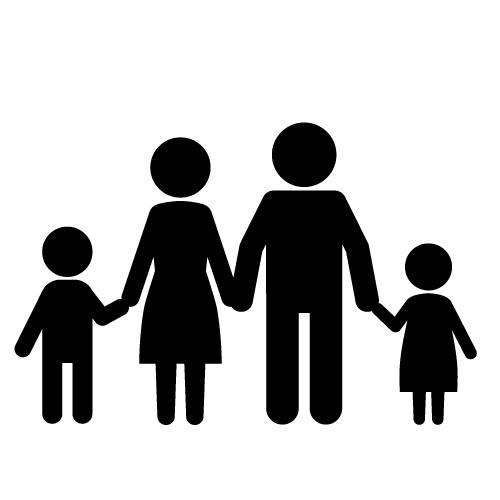 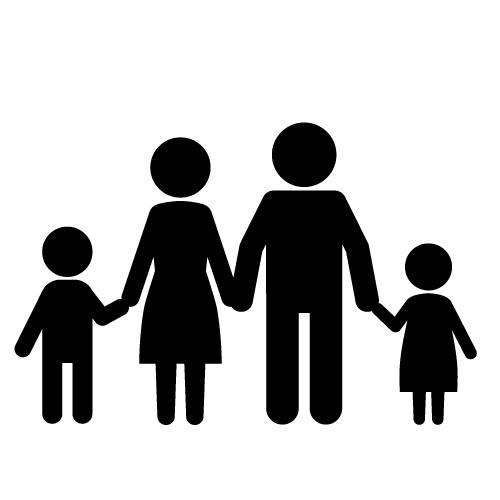 Portland Medical Practice is incorporated within the Anchor Meadow Health Centre which has been purpose-built to offer a comprehensive range of healthcare services. The Practice comprises Seven GPs, four nurses, two Healthcare Assistants, along with Care Coordinators and Administration Staff. The Practice is also a training practice for GPs and medical students and is linked to Birmingham University Medical School. Within the Health Centre you will also find services such as physiotherapy, chiropody, psychology, dentist, maternity, counselling, district nurses and health visitors. The doctors work in a non-limited partnership as a group. You do not have to consult the doctor with whom you are registered but it is advisable to follow the same problem through with one doctor whenever possible.DOCTORS:Dr Colin Kerbotson Flenley    (Male)		MB ChB Birmingham 1980 DRCOG FRCGP DFSRHDr Julie Michelle Harrison     (Female)	MB ChB Liverpool 1993Dr Ranjit Sagoo                        (Male)		MB ChB Leicester 2006 Diploma of Obs & Gynae (2009) MRCGP DRCOGDr Lisa Finnikin		   (Female)	MB ChB Birmingham 2007Dr Mohammed Saeed 	   (Male)		MB ChB Manchester 2011Dr Bilal Ladak		   (Male)		MB ChB Birmingham 2012PRACTICE NURSES:Sallyann ward is the lead Practice Nurse she also has responsibility for the day to day management of the nursing team. The team comprises Laura Husslebee, Pam Zabawa (prescriber) and Amelia Powell-Nelson; they work independently and liaise with the doctors where necessary. They hold relevant recognised professional qualifications and run various health promotion clinics including asthma, diabetes, well women/men, coronary heart disease, and anti-coagulation monitoring etc.HEALTHCARE ASSISTANTS: Jackie Hopkins (Level 3 HCA) and Katie Friend (Level 3 HCA) take bloods, undertakes dressings, performs blood pressure checks on patients and conducts ECGs, checks samples, performs some injections, deals with stock control & ordering. They both also conduct health checks and assisting the team with other duties.PRACTICE STAFF:Strategic Business Manager: Mr Christopher Blunt                  	Practice Manager: Ali BrainAdministration/Maintenance Manager: Adam Noble     	Office Manager: Angela Kelly Locality Manager: Sabrina Ruffles				Medical Secretary: Christine Bailey	Clinical Pharmacist: Monjinder PanaserCare Coordinators: Sarah Cambridge, Lisa Allen, Abigail Coombes, Beth Capener, Jayne Davico, Samantha Wilcock, Zoey Dean &Liberty Sadler                                  Senior Administrator: Karen Hewitt                                                Summarisers: Sheena Williams, Julie MaceyPRACTICE OPENING TIMES:We run a full appointment system. The surgery is open from 8:00am-6:3 0pm Monday – Friday. The GPs Surgeries run from 8:30-11:30am and 3:00-5:30pm. We also offer an extended hours surgery on aWednesday morning when GPs, a Practice Nurse and HCA offer Appointments 7.00am-8:00am, these surgeries are ideal for patients who are at work during normal surgery times.REPEAT PRESCRIPTIONS:Repeat prescriptions will be issued at the doctor’s discretion. Requests for repeat prescription can be made at Reception or online. We are also part of the Electronic Prescription Service – please ask at Reception or your local Pharmacy for details.